7 августа на вечерней площадке «Олимпия» была проведена  игра-путешествие  «В поисках страны здоровья». А.А.Михайлова рассказала,  что же такое здоровье,  и почему в приветствии людей заложено пожелание друг другу здоровья. Ребята узнали, что для здоровья необходимо быть физически активными, больше времени находиться на свежем воздухе, правильно питаться, соблюдать режим дня, а так же выяснили, чем полезна утренняя гимнастика, закаливание и как физическая культура помогает человеку совершенствоваться и укрепляет здоровье.     Все участники мероприятия стали пассажирами автобуса и тронулись в путь.  Побывали на станциях: «Чистюлькино», где разгадывали кроссворд «Мойдодыр», «Гигиена», «Поговорочная» и в городе чудесных докторов (Солнечный свет, Свежий воздух, Правильное питание и Вода).  На станциях  узнали ответы на различные вопросы: как можно уберечься от болезней, как соблюдать гигиену? зачем необходимо мыть овощи и фрукты, какие витамины и сколько нужны каждому человеку и что будет, если их в организме недостаточно, а также -  почему организму необходимо закаливание? Путешествие в страну здоровья оказалось не только интересным и весёлым, но и очень полезным!     В завершении встречи ребята сделали вывод что здоровье – это неоценимое счастье в жизни каждого человека, и каким оно будет, зависит от каждого из нас.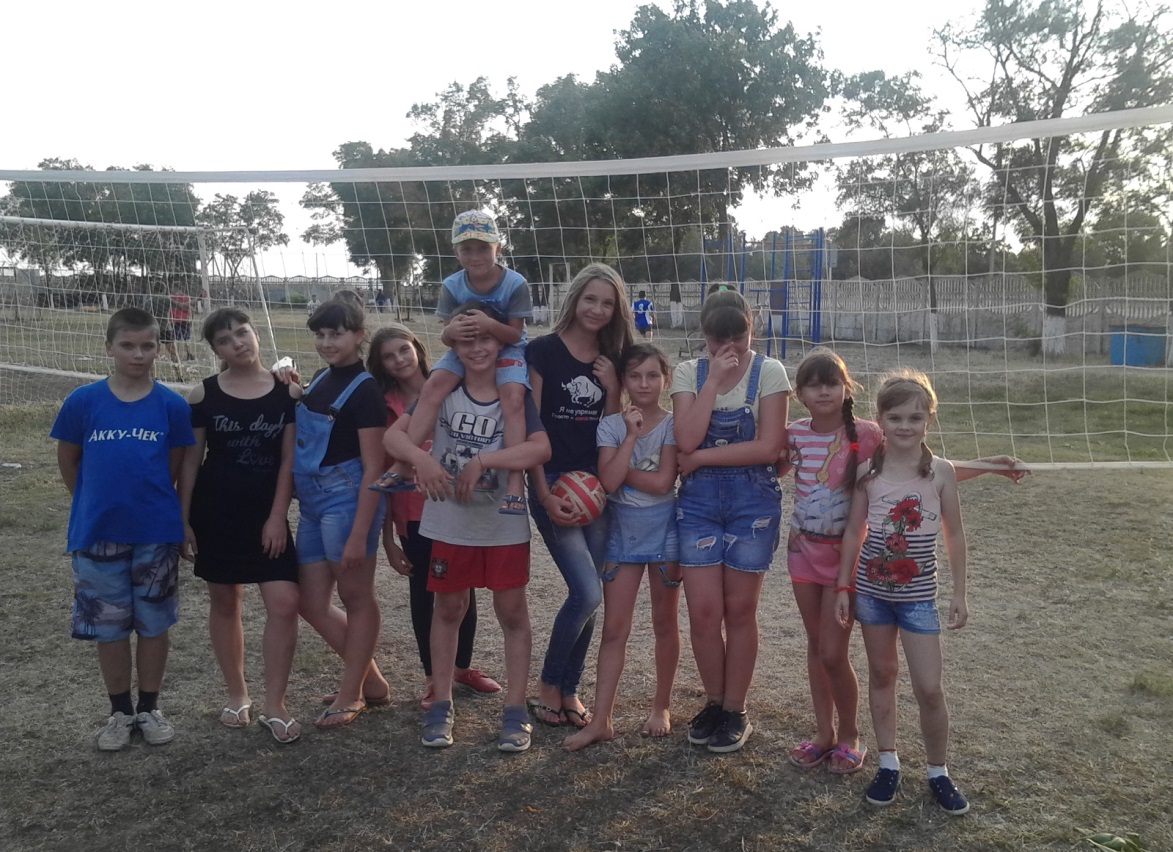 